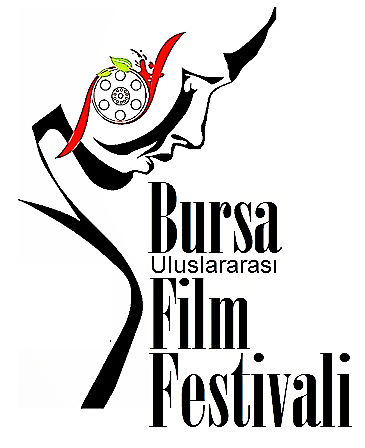 ..............................................................................................................................................................................................................................................................................................................................................................................www.uluslararasibursafilmfestivali.com..............................................................................................................................................................................................................................................................................................................................................................................BASIN BÜLTENİ30.Mayıs.2020.Cumartesi..............................................................................................................................................................................................................................................................................................................................................................................HAFTALIK PROGRAM1-7.HAZİRAN.20201 HAZİRAN.PAZARTESİSAAT:17.00 / DAVİD LYNCH BUSHNELL KEELER İLE YELKENSAAT:19.30 / PEDRO ALMADOVAR SALOMESAAT:21.00 / LARS VON TRİER GECE2 HAZİRAN.SALISAAT:17.00 / TRUFFAUT / GODARD BİR SU HİKAYESİSAAT:19.30 / GEORGE LUCAS ELECTRONİC LABYRİNTH THX 1138 4EBSAAT:21.00 / OLİVER STONE VİETNAM’DA GEÇEN YIL3 HAZİRAN.ÇARŞAMBASAAT:17.00 / ROBERT RODRİGUEZ YATAK BAŞISAAT:19.30 / MARTİN SCORSESE THE BİG SHAVESAAT:21.00 / CHRİSTOPHER NOLAN DOODLEBUG4 HAZİRAN.PERŞEMBESAAT:17.00 / JAN SVANKMAJER DİYALOG BOYUTLARISAAT:19.30 / TİM BURTON VİNCENTSAAT:21.00 / WES ANDERSONBOOTLE ROCKET5 HAZİRAN.CUMASAAT:17.00 / ANDREİ TARKOVSKY KATİLLERSAAT:19.30 / ROMAN POLANSKİWE DESTROY THİS PARTYSAAT:21.00 / JEAN PİERRE JEUNETFOUTAİSES6 HAZİRAN.CUMARTESİSAAT:17.00 / LUİS BUNUEL ÇÖLÜN SİMON’USAAT:19.30 / JEAN COCTEAUBİR ŞAİRİN KANISAAT:21.00 / ZBİGNİEW RYBCZYNSKİTANGO7 HAZİRAN.PAZARSAAT:17.00 / CHRİS MARKER LA JETÈESAAT:19.30 / LUİS BUNUELENDULÜS KÖPEĞİSAAT:21.00 / YURİ NORNSTEİNMASALLARIN MASALIFilm gösterilerimiz, festivalimizin internet sitesi https://www.uluslararasibursafilmfestivali.com/da ‘ücretsiz’ olarak izlenebilir!...